Lesson 6 (Ngodwaaswi): Counting/Sorting Beads 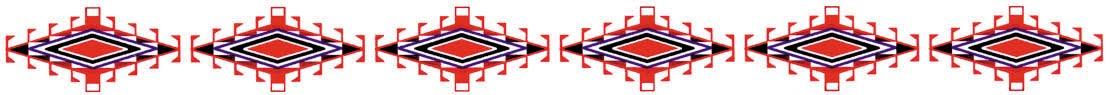 Activity- Wear the Medicine WheelHave the child practice counting uncooked noodles and sorting them into piles and then they can count the amount of noodles they have in each pile. With the string provided, they can create their own bracelet.They can practice counting while they string the uncooked noodles. This is a fun learning exercise that involves hand/eye coordination and includes a little keepsake!Or, cook the noodles when finished counting and have a small snack! Put some butter and cheese on them for a twist. 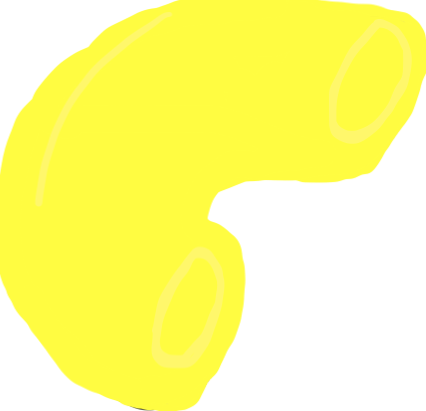 